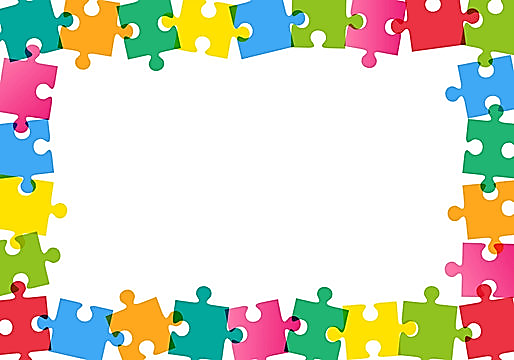 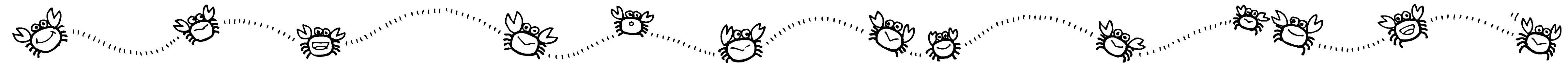 Aug.３（Tue） (May pasok ang lahat ng mag-aaral) ８月３日（木）　《全校出校日》※Tulad ng laging pagpasok kasama ang grupo.※いつも通りの時間で通学団登校します。※10:00 a.m Oras ng uwian ng mga baitang.※１０時ごろ学年下校します。※Mga dadalhin …pencil case, indoor shoes, water jag, contact notebook, contact notebook, Contact envelop, summer vacation journal, picture diary 1pc, summer skill, mga ginawa na kailangan ipasa sa araw ng deadline sa August 3.※持ち物…筆記用具，上靴，水筒，連絡帳，連絡袋，夏休みの日誌，絵日記１枚，サマースキル，８月3日が提出期限になっている作品.Sept. 1 (Fri) simula ng 2nd semester   ９月１日（金）　《２学期始業日》※Tulad ng dati ang oras ng pagpasok. ※いつも通りの時間で通学団登校します。※B3 schedule, 11:50 ang oras ng uwian sa lahat ng baitang.kasabay ang grupo sa pag-uwi.  (no school lunch) １１時５０分ごろ一斉下校します。（給食なし）※Papasok gamit ang randoseru bag.※ランドセルで登校します。※Ang mga libro o textbooks（下） ay dadalhin sa pag-uwi.※教科書（下）を持ち帰ります。※Mga dadalhin…Pencilcase, indoor shoes, gym shoes,water jag, contact notebook, prevention disaster cushion.※持ち物…筆記用具，上靴，体育館シューズ，水筒，連絡帳，連絡袋，防災クッション，Trapong basahan 2 pcs, summer vacation journal ,summer work book ang deadline ng mga ginawa ay isumite sa Sept.1　ぞうきん２枚，夏休みの日誌，絵日記１枚，サマーワーク，９月１日が提出期限になっている作品Pakiusap icheck ang mga dadalhin・dagdagan ang mga kulang・ayusin ang gamitHomework sa summer vacation  夏休みの宿題★Homework para sa lahat na estudyante  全員取り組む宿題★★Piliin ang gustong gawin sa homework. Pumili ng isa o higit pa sa ibaba. 選択して取り組む宿題①★　下の表の中から１点以上選んで取り組みます。※Ang deadline ng pagsumite sa mga ginawa ay sa  August 3. Ang mga nagawa na isumite sa Sept.1. hindi na maaring isama sa applikasyon. ※提出期限が８月3日となっている作品については，９月１日に提出しても応募できませんので，注意してください。Pakiusapお願いLumaki na ang gulay na inalagaan nila sa life environment subject at ang ilan sa mga ito ay nakapag-ani na. Pagkatapos ng parents teachers meeting ay kailangan iuwi ang halaman at ipagpatuloy alagaan sa bahay. Kapag natapos na ang pag-aani ay pakitago muna ang planters(paso) at brace sa bahay.生活科で育てている野菜が大きくなり，収穫ができた子もいます。懇談会以降は，それぞれのご家庭で育ててください。収穫が終わりましたら，プランターと支柱はご家庭で保管をお願いいたします。 Summer vacation journal夏休みの日誌・P.9，P.41 hindi kailangan gawin はやらなくてもよいです。・Gawin sa bahay kasama ang magulang・Bilugan at at ayusin kung may mali最後のページには，おうちの人に書いていただく欄があります。よろしくお願いします。丸つけ，直しまでしっかりやります。Sept. 1 hanggang sa pinakahuli.９月１日　　最後まで	　Picture diary (2)絵日記（２枚）・Ilarawan sa picture diary. ang magandang alala tumatak sa isip mo. (maaring rin ang tungkol sa gulay)・Magsulat ng panunugsap hanggang kalahati at  kulayan ang naiguhit na larawan. 心に残ったことを絵日記にかきます。（野菜のことでもいいです）文は半分以上書き，絵は色をぬります。Aug. 3   1 pcSept. 1   1 pc８月  3日　１枚９月　１日　１枚Summer skillworkbookサマースキル・p.14，p.17 hindi kailangan gawin ・Bilugan at ayusin kung may mali sa sagot.. ・はやらなくてもよいです。・丸つけ，直しまでしっかりやります。ang pinakahuli hanggangsa Sept. 1.９月１日　　最後までBook reading report読書感想文Sumulat ng dalawang 400 characters na salaysay hanggang 800 characters sa dalawang papel. Isama ang application form. Pakiusap ilakip ang title ng iyong impression at lagyan ng margin .isulat ang pangalan at grade sa iyong application.400字詰め原稿用紙２枚（８００字以内）です。必ず「応募票」をつけてください。感想文の題は欄外にかきます。学年，氏名は「応募票」に書きます。Ipasa ang nagawa hanggang sa araw ng deadline ng aplikasyon sa   “Summer VacationWorks list”「夏休み作品募集一覧」に書かれている期限までに提出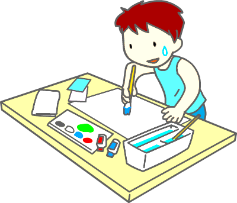 Essay  orWall news paper作文か壁新聞Pumili sa [listahan na ginawang pangangalap sa summer vacation] Mangyaring basahin ang mga alintuntunin,ng application at suriin kung sapat ba ang bilang ng mga charcters, size ng papel at isulat ang pangalan「夏休み作品募集一覧」から選んで取り組みます。応募要項をよく読んで，字数，題名，氏名の書き方，用紙の大きさなどを確かめてください。Ipasa ang nagawa hanggang sa araw ng deadline ng aplikasyon sa   “Summer VacationWorks list”「夏休み作品募集一覧」に書かれている期限までに提出Freely reseach study( kahit anong subject okay)自由研究(どの教科でもよい)Rason ng inobserbahan, paraan ng pag-obserba, resulta ng obserbasyon(Experimental result at findings) isummarize ang impression at opinion ng paksunodsunod. ※ Para maintindihan ng mabuti at maunawaan isulat ang graph tables at pictures 調べた理由，調べ方（実験方法など），調べてわかったこと（実験結果，観察記録など），意見，感想を順序よくまとめます。※グラフや表，写真などを入れて，わかりやすくまとめましょう。Ipasa ang nagawa hanggang sa araw ng deadline ng aplikasyon sa   “Summer VacationWorks list”「夏休み作品募集一覧」に書かれている期限までに提出Malayang pag-gawa ng handicraft/arts自由工作Sumangguni sa [Elementary student Science Idea works exhibition] para sa listahan ng summer vacation works na aplikasyon. ang mga nag apply ay ipapakita ang mga nagawa sa exhibition「夏休み作品募集一覧」の「小学生サイエンスアイデア作品展」を参考にしてください。Ipasa ang nagawa hanggang sa araw ng deadline ng aplikasyon sa   “Summer VacationWorks list”「夏休み作品募集一覧」に書かれている期限までに提出Poster (Drawing)Calligraphy(writing)ポスター習字Pumili sa [listahan ng summer vacation works]「夏休み作品募集一覧表」から選びます。※Siguruhin ilagay ang application form sa likod ng poster.ポスターの裏面には，必ず「応募票」を付けてください。※ Paki-check ang size ng papel. 画用紙の大きさをよく確かめてください。※Ang natutunan noong grade 3 sa calligraphy ay maaring gawin at isumite ito . 習字は３年生から学習しますが，取り組んで提出してもいいです。Ipasa ang nagawa hanggang sa araw ng deadline ng aplikasyon sa   “Summer VacationWorks list”「夏休み作品募集一覧」に書かれている期限までに提出